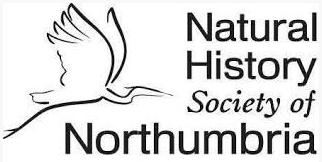 Dickinson Memorial Fund: Application for GrantPlease submit your application to Clare Freeman, Director at nhsn.director@newcastle.ac.uk by 28 February 2022NameMembership No.Group – you are applying on behalf ofProject nameProject aimPlease describe your project in no more than 300 wordsProject cost£Amount applied for£How will your project benefit wildlife in North East England?Max 150 wordsHow will your project connect to people in North East England?Max 150 wordsWill you be able to supply NHSN with text images to share the learning / impact of your project?YesNoCommentsProject timetableStart dateCompletion dateDate of application